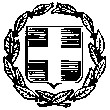                                                                                                                        Μαρούσι,  22 -3-2022                                                                                                                         Αρ. Πρωτ.    2702            ΘέμαΔιαδικτυακή ημερίδα Πολιτιστικών Θεμάτων  «Τα Δικαιώματα του Παιδιού: από τη δημιουργική δράση στη διάχυση»Πέμπτη, 31 Μαρτίου, και ώρες 17:30-20:30.Η Διεύθυνση Πρωτοβάθμιας Εκπαίδευσης Β΄ Αθήνας δια της Υπεύθυνης Πολιτιστικών Θεμάτων και οι Διευθύνσεις Π.Ε. Α’, Γ’, Δ΄ Αθήνας, Ανατολικής Αττικής, και Πειραιά, δια των Υπευθύνων Πολιτιστικών Θεμάτων, και το Δίκτυο για τα Δικαιώματα του Παιδιού συνδιοργανώνουν διαδικτυακή ημερίδα με τίτλο «Τα Δικαιώματα του Παιδιού: από τη δημιουργική δράση στη διάχυση», την Πέμπτη, 31 Μαρτίου και ώρες 17:30-20:30. Στη ημερίδα θα συζητηθεί το πώς δημιουργίες των παιδιών με αφορμή τα δικαιώματά τους μπορούν να είναι πηγή έμπνευσης και να υποστηρίξουν νέες δημιουργικές δραστηριότητες με στόχο την αναγνώριση και την κατανόηση των δικαιωμάτων τους.Οι δραστηριότητες αυτές μπορεί να είναι εικαστικές, θεατρικής έκφρασης, μουσικές, κινούμενης εικόνας, δημιουργικής γραφής...Σκοπός της ημερίδας είναι να υπάρξει ένας αναστοχασμός πάνω στα έργα των παιδιών (Τίποτα δε χάνεται αλλά το ίδιο το παραγόμενο υλικό είναι σε θέση να δημιουργήσει καινούριο).Στις εισηγήσεις θα γίνουν περιγραφές δράσεων μέσω των τεχνών, όπου ο λόγος δόθηκε στα παιδιά και θα προταθούν ιδέες και εργαλεία στους εκπαιδευτικούς για το πώς να αξιοποιούν την έκφραση των παιδιών μέσω των τεχνών για την κατανόηση της έννοιας και του περιεχομένου των δικαιωμάτων.Οι ενδιαφερόμενες/οι εκπαιδευτικοί παρακαλούνται να συμπληρώσουν την ηλεκτρονική φόρμα, μέχρι τις 30 Μαρτίου 2022, και ώρα 10 π.μ. στον σύνδεσμο:https://forms.gle/2dEpuCyF3im3RFKn6 (Αν ο σύνδεσμος δεν ανοίγει αυτόματα,αντιγράψτε τον και επικολλήστε τον στον φυλλομετρητή σας).Οι ενδιαφερόμενοι/ες θα πληροφορηθούν τη συμμετοχή τους και τον σύνδεσμο για την παρακολούθηση με μήνυμα ηλεκτρονικού ταχυδρομείου στο email που έχουν δηλώσει στην ηλεκτρονική φόρμα/αίτηση συμμετοχής, την Τετάρτη 30 Μαρτίου 2022.            Παρακαλούνται οι κ.κ. Διευθυντές/ντριες των Δημοτικών Σχολείων και οι Προϊσταμένες των Νηπιαγωγείων να ενημερώσουν σχετικά τους/τις εκπαιδευτικούς.Η Υπεύθυνη Πολιτιστικών Θεμάτων Ελένη Κατσούφη                    ΕΛΛΗΝΙΚΗ ΔΗΜΟΚΡΑΤΙΑ      ΥΠΟΥΡΓΕΙΟ ΠΑΙΔΕΙΑΣ & ΘΡΗΣΚΕΥΜΑΤΩΝ ΠΕΡΙΦΕΡΕΙΑΚΗ Δ/ΝΣΗ Π. & Δ. ΕΚΠ/ΣΗΣ ΑΤΤΙΚΗΣ          Δ/ΝΣΗ Α/ΘΜΙΑΣ ΕΚΠ/ΣΗΣ Β΄ ΑΘΗΝΑΣ Ταχ. Δ/νση :      Λ. Κηφισίας 20 Ταχ. Κώδικας:  15125, Μαρούσι, Αττικής Τηλέφωνο:        2132105748 ΠΟΛΙΤΙΣΤΙΚΑ ΘΕΜΑΤΑ   Πληροφορίες:   Ελένη Κατσούφη                                    Τηλέφωνο:         6936398486  Ηλ. Διεύθυνση: katsoufi@hotmail.com Ιστοσελίδα:       http://politistikabathinas.blogspot.gr  ΠΡΟΣ: κ.κ. Δ/ντες, Πρ/μένες  & Εκπαιδευτικούς Δημoσίων και Ιδιωτικών Δημοτικών Σχολείων και Νηπιαγωγείων  της Δ/νσης Π.Ε. Β΄ Αθήνας ΚΟΙΝ: κ.κ. Συντονιστές/ιστριες 2 ου ΠΕΚΕΣ ΠΡΟΓΡΑΜΜΑΠΡΟΓΡΑΜΜΑΔίνοντας στα παιδιά φωνήΚαλλιόπη Κύρδη, Υπεύθυνη Πολιτιστικών Θεμάτων στη Διεύθυνση Π.Ε. ΑθήναςTo Δίκτυο για τα Δικαιώματα του Παιδιού και οι συμμετοχικές δράσεις Πάνος Χριστοδούλου, Διευθυντής του Δικτύου για τα Δικαιώματα του ΠαιδιούΤο Δικαίωμα να είσαι παιδί, μέσα από τα έργα παιδιώνΛουΐζα Καραπιδάκη, Ιστορικός Τέχνης, πρόεδρος του Μουσείου Ελληνικής Παιδικής ΤέχνηςΤο Δικαίωμα να είσαι παιδί, μέσα από τα έργα παιδιών – ιδέες για δραστηριότητεςΑθανασία Σκληρού, Εικαστικός, Επιμελήτρια του Μουσείου Ελληνικής Παιδικής ΤέχνηςΠώς δημιουργούμε βίντεο και φωτογραφικές εκθέσεις με μετακινούμενα παιδιά;Μαρία ΛεωνίδαΣκηνοθέτης, Διευθύντρια του Καρπού- Κέντρο Εκπαιδευτικών Δράσεων και Διαπολιτισμικής ΕπικοινωνίαςΌταν τα παιδιά ... προτείνουν, σχεδιάζουν, ονειρεύονται: Δράσεις στο Δίκτυο για τα Δικαιώματα του ΠαιδιούΚούλα Πανάγου, Εκπαιδευτικός, Δίκτυο για τα Δικαιώματα του ΠαιδιούΤο παιχνίδι είναι δικαίωμα, αλλά και το δικαίωμα μπορεί να γίνει παιχνίδι!Αντώνης Παπαθεοδούλου, ΣυγγραφέαςΜέσα από τα λόγια του ΧασάνΞένια Χατζηδαυίδ, Φιλόλογος, Συντονίστρια KEDU, ΆΡΣΙΣ (Κέντρο Μη Τυπικής Εκπαίδευσης)«Νεροπίστολο» Δημιουργικής Γραφής: το δικαίωμα στην έκφρασηΘεοδώρα Σ. Τζιαμπάζη, Εκπαιδευτικός,  Δημοτικό Σχολείο Φούρνων ΚορσεώνΑπό μοτίβο σε μοτίβοΔημήτρης  Μπασλάμ, Συνθέτης, ΣυγγραφέαςΟι Ασυνόδευτοι Ανήλικοι εξερευνούν τα δικαιώματά τους μέσα από την τέχνη και εκθέτουν τα έργα τουςΓκέλη Αρώνη, Προϊσταμένη Μονάδας Ένταξης και Υποστήριξης Ασυνόδευτων Ανηλίκων, Ειδική Γραμματεία Προστασίας Ασυνόδευτων Ανηλίκων, Υπουργείο Μετανάστευσης & ΑσύλουΔιερευνώντας τα δικαιώματα των παιδιών μέσα από μορφές θεατρικής καικινηματογραφικής έκφρασηςΚλειώ Φανουράκη, Επίκουρη καθηγήτρια Θεατρολογίας-Διδακτικής του θεάτρου: θεωρία και πράξη.Τμήμα Θεατρικών Σπουδών ΕΚΠΑΣκηνοθέτις-Δραματουργός-Performer«Οδηγώ-ακολουθώ, συμμετέχω-δημιουργώ», το δικαίωμα στη συμμετοχή και στη λήψη αποφάσεωνΟλυμπία Αγαλιανού, Μουσικοπαιδαγωγός, Μέλος Ε.Ε.Π. ΤΕΑΠΗ - Εθνικό και Καποδιστριακό Πανεπιστήμιο ΑθηνώνΣυζήτηση